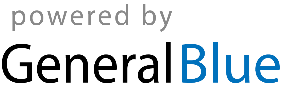 Reimbursement FormReimbursement FormReimbursement FormReimbursement FormReimbursement FormReimbursement FormCompany Name: Company Name: Company Name: Company Name: Expense PeriodExpense PeriodEmployee Name: Employee Name: Employee Name: Employee Name: FromToDepartment: Department: Department: Department: Purpose: Purpose: Purpose: Purpose: Itemized ExpensesItemized ExpensesItemized ExpensesItemized ExpensesItemized ExpensesItemized ExpensesItemized ExpensesDateDescriptionDescriptionDescriptionDescriptionCategoryAmount PaidSubtotal:*Don’t forget to attach receipts**Don’t forget to attach receipts**Don’t forget to attach receipts*Advance Payment:Advance Payment:Advance Payment:Total Reimbursement:Total Reimbursement:Total Reimbursement:Total Reimbursement:Total Reimbursement:Employee Signature:Employee Signature:Date:Approval Signature:Approval Signature:Date: